Lekcja fizyki  klasa 7Temat: Zasada zachowania energii mechanicznej Cel lekcji :Wiem co to jest energia mechanicznaUmiem obliczyć energię kinetyczną Umiem obliczyć energię potencjalną ZASADA ZACHOWANIA ENERGIIW izolowanym układzie ciał przybraku oporów ruchu całkowita energia nie ulega zmianie : ∆E = 0J     ∆ - zmiana [ przyrost ] [ Co to jest układ izolowany ? Układ izolowany to taki , który nie nie wymienia  swojej energii  z otoczeniem ] Szczególny przypadek zasady zachowania energii  to zasada zachowania energii mechanicznej:E = E k + Ep = constansZasada ta jest spełniona przy założeniu braku oporów ruchu- czyli podczas swobodnego spadania ciała, gdzie energia potecjalna  grawitacji  zamienia się w energię kinetyczną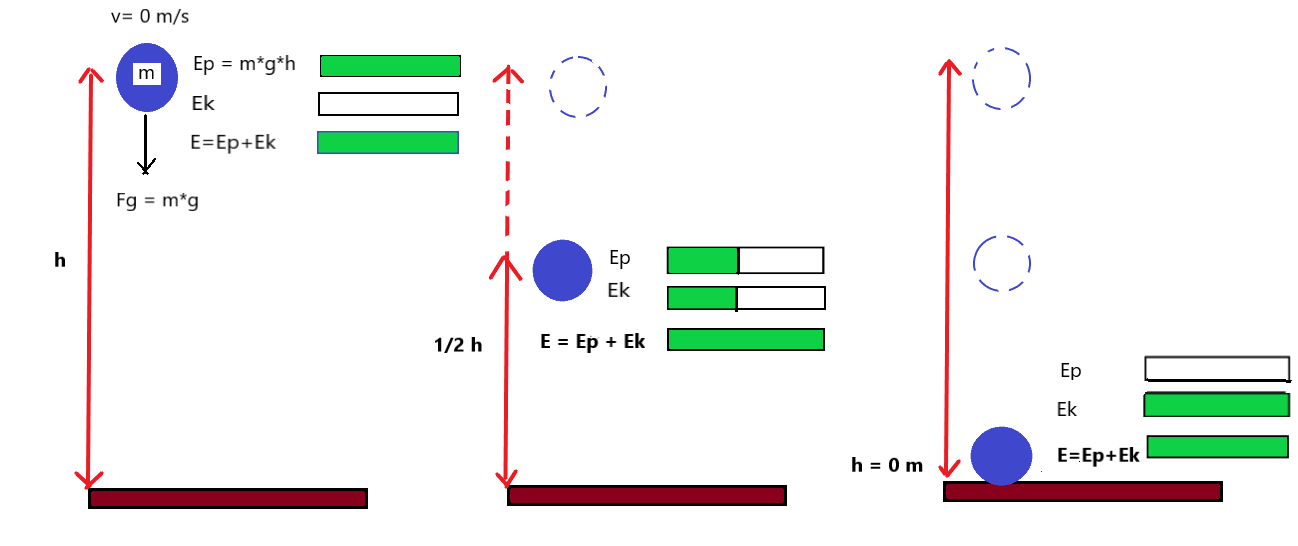 Zgodnie z powyższym rysunkiem, gdy ciało znajduje się na wysokości h  posiada tylko energię potencjalną Ep, w związku z czym jego całkowita energia mechaniczna wynosi Ec  = Ep . Podczas spadania energia potencjalna ciała zaczyna stopniowo maleć (maleje wysokość, na której znajduje się ciało), a energia kinetyczna zaczyna stopniowo wzrastać (wzrasta prędkość ciała). Na wysokości h /2 energia potencjalna i energia kinetyczna są sobie równe (rysunek b) – całkowita energia mechaniczna ciała wynosi Ec=Ep+Ek. Tuż przed upadkiem ciało posiada już tylko energię kinetyczną Ek w związku z czym Ec  = Ek.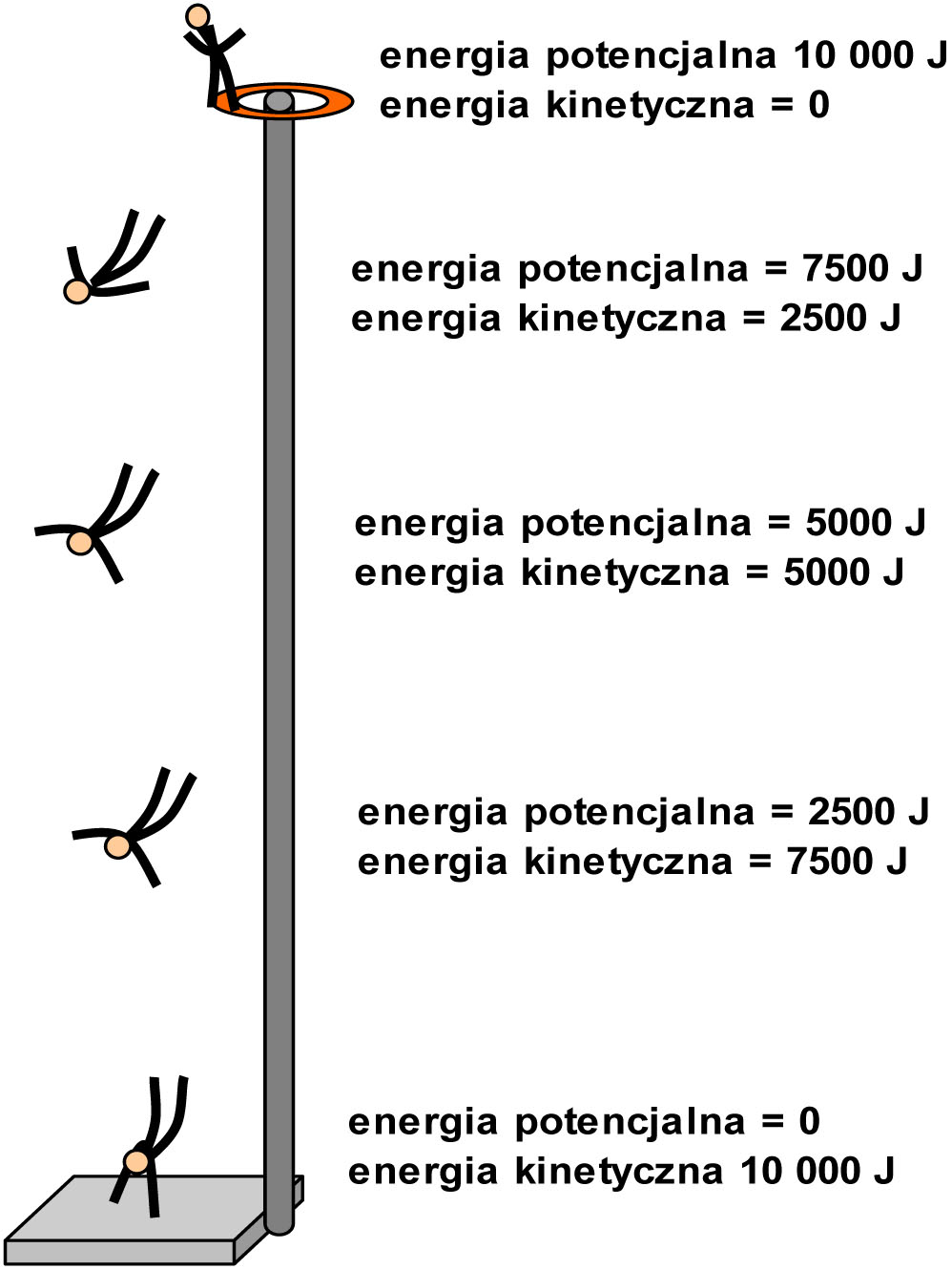 